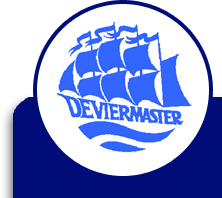   Varen op eigen kompas, uitdagend op ieders niveauPapendrecht, 10 september 2019U I T N O D I G I N GHierbij nodigen wij u uit om de jaarvergadering van de Ouderraad van "De Viermaster" bij te wonen. Deze zal plaatsvinden op dinsdag 17 september 2019,  in het gebouw aan het Van der Palmpad 2 te Papendrecht.Aanvang: 20.00 uur. U bent van harte welkom.AGENDAOpeningVaststellen verslag jaarvergadering van 11 september 2018Verslag van de secretaresse 2018/2019Financieel verslag 2018/2019Bezetting OR(zie toelichting)RondvraagSluitingNamens de Ouderraad,Lisette de JagerSecretaresse	Toelichting op de agenda5: Bezetting ORDe volgende leden zijn het afgelopen jaar afgetreden:Carolien ScheermeijerChantal HerwigWendy StalIrmgard de HaanCorine van den DungenTissem BouasselLinda SlagboomWe hebben het afgelopen jaar drie nieuwe leden in de Ouderraad mogen ontvangen:Manon KlompKiki (Marjolein) SmitMarjolein Seuneke